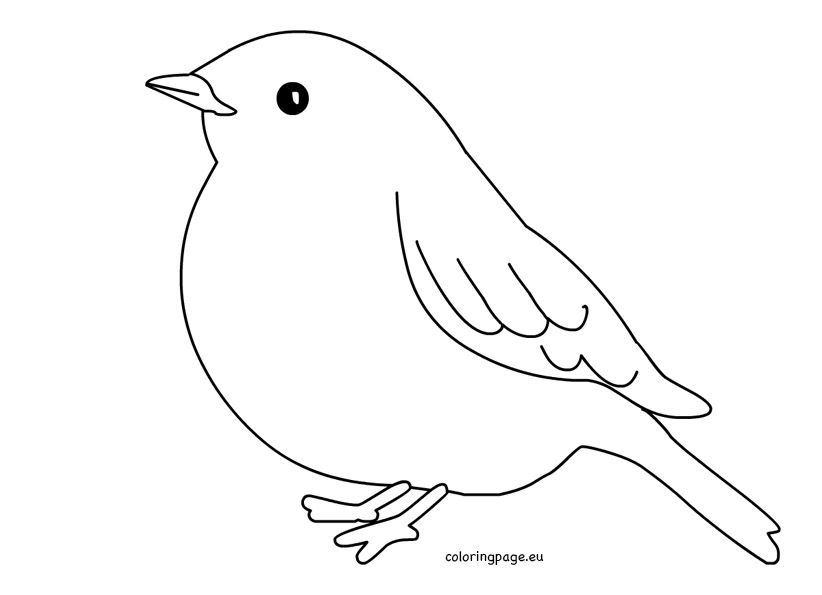 воробей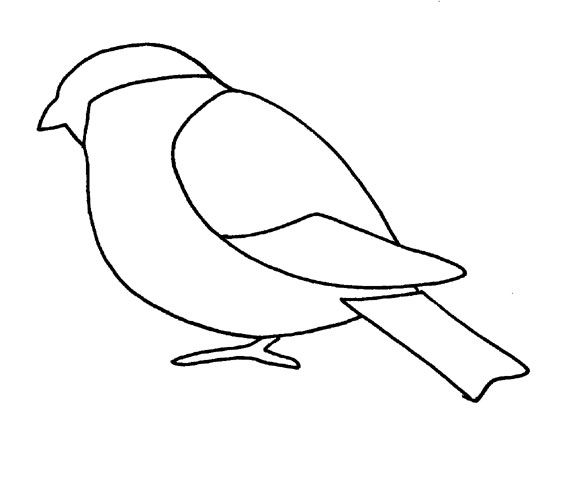 Синица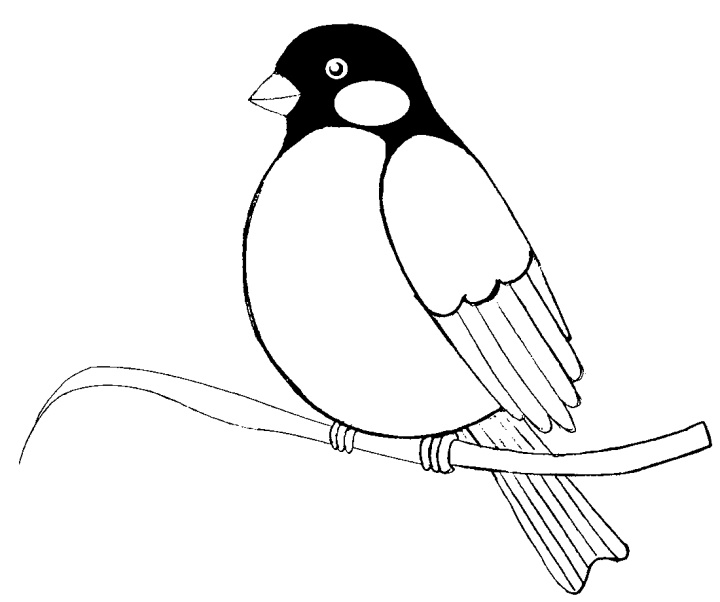 снегирь